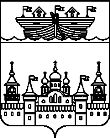 СЕЛЬСКИЙ СОВЕТЕГОРОВСКОГО СЕЛЬСОВЕТАВОСКРЕСЕНСКОГО МУНИЦИПАЛЬНОГО РАЙОНАНИЖЕГОРОДСКОЙ ОБЛАСТИРЕШЕНИЕ26.02.2019 года 	№ 6Об утверждении Положения о сходе гражданв Егоровском сельсовете Воскресенского муниципального района Нижегородской области В соответствии со статьей 25.1. Федерального закона от 06.10.2003 № 131-ФЗ «Об общих принципах организации местного самоуправления в Российской Федерации», руководствуясь Уставом Егоровского сельсовета Воскресенского муниципального района Нижегородской области, в целях приведения нормативных правовых актов в соответствие с действующим законодательством,сельский Совет решил:1.Утвердить Положение о сходе граждан в Егоровском сельсовете Воскресенского муниципального района Нижегородской области, согласно приложению к настоящему решению.2.Решение сельского Совета Егоровского сельсовета Воскресенского муниципального района Нижегородской области от 20.06.2006 года № 10 «Об утверждении типового положения о сходе граждан» признать утратившим силу.3.Обнародовать настоящее решение на информационном стенде администрации и разместить на официальном сайте администрации Воскресенского муниципального района Нижегородской области.4.Контроль за исполнением настоящего решения возложить на главу администрации Егоровского сельсовета Воскресенского муниципального района Нижегородской области Черняева Юрия Александровича.5.Настоящее решение вступает в силу со дня обнародования.Глава местного самоуправления 	В.Б.МироновУТВЕРЖДЕНО решением сельского Совета Егоровского сельсоветаВоскресенского муниципального районаНижегородской областиот 26.02.2019 № 6Положение о сходе гражданв Егоровском сельсовете Воскресенскогомуниципального района Нижегородской областиНастоящее положение о сходе граждан в Егоровском сельсовете Воскресенского муниципального района Нижегородской области (далее – Положение) разработано в соответствии со статьей 25.1. Федерального закона от 06.10.2003 № 131-ФЗ «Об общих принципах организации местного самоуправления в Российской Федерации», определяет и регулирует  порядок организации и проведения схода граждан. Действия настоящего положения не распространяется на сходы граждан, осуществляющие полномочия представительного органа.I.Общие положенияСтатья 1.Сход гражданСход граждан – форма непосредственного осуществления населением местного самоуправления в населенном пункте Егоровского сельсовета Воскресенского муниципального района Нижегородской области.Статья 2.Право граждан на участие в сходе граждан1.Граждане Российской Федерации имеют равные права на участие в сходе граждан независимо от пола, расы, национальности, языка, происхождения, имущественного и должностного положения, отношения к религии, убеждений, принадлежности к общественным объединениям.2.Правом участия в сходе граждан обладают граждане, достигшие 18 лет, постоянно либо преимущественно проживающие на соответствующей территории.Статья 3.Общие принципы проведения схода граждан1.Граждане участвуют на сходах на равных условиях по месту своего проживания. Участие в сходах является добровольным.2.Сходы граждан созываются по мере необходимости.Статья 4.Вопросы, выносимые на обсуждение сходов гражданСход граждан в населенном пункте Егоровского сельсовета Воскресенского муниципального района Нижегородской области проводится по вопросам:-изменения границ поселения (муниципального района), в состав которого входит указанный населенный пункт, влекущего отнесение территории населенного пункта к территории другого поселения (муниципального района);-по вопросу введения и использования средств самообложения граждан на территории данного населенного пункта, входящего в состав поселения;-выдвижения кандидатуры старосты сельского населенного пункта, а также решение вопроса о досрочном прекращении полномочий старосты сельского населённого пункта.Статья 5. Правомочность схода гражданСход граждан, проводимый в населенном пункте Егоровского сельсовета Воскресенского муниципального района Нижегородской области, правомочен при участии в нем более половины обладающих избирательным правом жителей населенного пункта.Статья 6. Материальное и организационное обеспечение схода граждан1.Подготовка и проведение схода осуществляются главой муниципального образования Егоровского сельсовета Воскресенского муниципального района Нижегородской области.2.Расходы, связанные с подготовкой и проведением схода, производятся за счет средств бюджета муниципального образования Егоровский сельсовет Воскресенского муниципального района Нижегородской области.II. Порядок созыва и проведения схода гражданСтатья 7. Инициатива проведения схода граждан1.Сход граждан в населенном пункте Егоровского сельсовета Воскресенского муниципального района Нижегородской области может быть проведен по инициативе:-граждан, имеющих право на участие в сходе. При этом количество граждан, инициирующих проведение схода, не может быть менее 10 человек;-главы муниципального образования Егоровского сельсовета Воскресенского муниципального района Нижегородской области.2.Инициатива жителей населенного пункта Егоровского сельсовета Воскресенского муниципального района Нижегородской области должна быть оформлена в виде Подписного листа для проведения схода граждан в соответствии с требованиями Приложения № 1 к настоящему Положению.Подписные листы заверяются лицом, осуществляющим сбор подписей, с указанием даты, фамилии, имени, отчества, даты рождения, номера и серии паспорта или заменяющего его документа, адреса места жительства и направляются главе муниципального образования Егоровского сельсовета Воскресенского муниципального района Нижегородской области.Статья 8. Порядок принятия решения о проведении схода граждан1.Решение о проведении схода принимается главой муниципального образования Егоровского сельсовета Воскресенского муниципального района Нижегородской области. Дата проведения схода граждан и выносимые на него вопросы определяются постановлением администрации сельсовета.2.В случае отсутствия главы муниципального образования Егоровского сельсовета Воскресенского муниципального района Нижегородской области решение о проведении схода принимает лицо, уполномоченное для решения данного вопроса главой муниципального образования.3.Решение о проведении схода по инициативе жителей населенного пункта Егоровского сельсовета Воскресенского муниципального района Нижегородской области должно быть принято в течение 10 дней со дня поступления Подписного листа для проведения схода граждан.4.Решение об отклонении инициативы граждан принимает глава муниципального образования Егоровского сельсовета Воскресенского муниципального района Нижегородской области в течение 10 дней со дня поступления Подписного листа для проведения схода граждан в случаях:1)непредставления подписного листа;2)неисполнения требований, указанных в пункте 2 статьи 7 настоящего Положения, к оформлению подписных листов;3)если вопрос, выносимый на сход, находится за пределами полномочий схода;4)если вопрос, выносимый на сход, противоречит Конституции Российской Федерации, федеральным законам, Законам Нижегородской области, Уставу Воскресенского муниципального района Нижегородской области, Уставу Егоровского сельсовета Воскресенского муниципального района Нижегородской области.Статья 9. Подготовка проведения схода граждан1.При подготовке к проведению схода граждан глава Егоровского сельсовета Воскресенского муниципального района Нижегородской области определяет:1)дату, место и время проведения схода граждан;2)повестку дня схода граждан;3)список жителей населения, имеющих право на участие в сходе в соответствии с требованиями Приложение № 2 к настоящему Положению.2.Глава муниципального образования Егоровского сельсовета Воскресенского муниципального района Нижегородской области оповещает население о времени и месте проведения схода, вопросах, выносимых на его рассмотрение, путем обнародования информации не позднее, чем за три дня до проведения схода.Статья 10. Формирование повестки дня схода граждан1.Повестка дня схода формируется главой муниципального образования Егоровского сельсовета Воскресенского муниципального района Нижегородской области.2.Решение о включении в повестку дня схода иных вопросов считается принятым, если за их включение проголосовало не менее половины граждан, присутствующих на сходе.3.Если сход проводится по инициативе граждан, в повестку дня в обязательном порядке включаются вопросы, внесенные инициаторами схода. Указанные вопросы рассматриваются в первоочередном порядке.Статья 11. Порядок участия жителей населенного пункта в сходе граждан1.Жители населенного пункта муниципального образования Егоровский сельсовет Воскресенского муниципального района Нижегородской области, обладающие избирательным правом, участвуют в сходе непосредственно.2.Прибывшие на сход граждане допускаются лицом, уполномоченным главой муниципального образования, к участию в сходе, если они внесены в список жителей муниципального образования Егоровский сельсовет Воскресенского муниципального района Нижегородской области, имеющих право на участие в сходе согласно Приложению № 2 к настоящему Положению.3.На сход допускаются также без права решающего голоса другие граждане, изъявившие желание участвовать в сходе граждан.4.В случае выявления неточности в списке жителей населенного пункта муниципального образования Егоровский сельсовет Воскресенского муниципального района Нижегородской области, обладающих избирательным правом, житель населенного пункта муниципального образования Егоровский сельсовет Воскресенского муниципального района Нижегородской области должен быть зарегистрирован и допущен к участию в сходе лицом, уполномоченным главой муниципального образования.5.Подтверждением ошибочности записей (или их отсутствия) может служить наличие документа, подтверждающего личность гражданина.Статья 12. Порядок проведения схода граждан1.Перед открытием схода проводится регистрация его участников с указанием фамилии, имени, отчества, года рождения, адреса места жительства, регистрации. Регистрацию участников схода осуществляет лицо, уполномоченное главой муниципального образования Егоровский сельсовет Воскресенского муниципального района Нижегородской области.2.На сходе председательствует глава муниципального образования Егоровского сельсовета Воскресенского муниципального района Нижегородской области или иное лицо, избираемое сходом граждан.3.Сход избирает секретаря и, в случае необходимости, счетную комиссию. Секретарь схода ведет протокол схода, согласно Приложению № 3 к настоящему Положению, обеспечивает достоверность отраженных в нем сведений.4.В случае установления неправомочности схода граждан, главой муниципального образования Егоровского сельсовета Воскресенского муниципального района Нижегородской области, назначается повторная дата проведения схода.Статья 13. Счетная комиссия схода граждан1.В случае необходимости сход избирает счетную комиссию. Количественный и персональный состав счетной комиссии утверждается сходом граждан. Количество членов счетной комиссии не может быть менее трех человек. В счетную комиссию не может входить глава муниципального образования Егоровского сельсовета Воскресенского муниципального района Нижегородской области. 2.Счетная комиссия:1)дает разъяснения по вопросам голосования;2)определяет форму и текст бюллетеня для голосования (в случаях тайного голосования);3)подсчитывает голоса и подводит итоги голосования;4)составляет протокол об итогах голосования.Статья 14. Протокол схода граждан1.Протокол схода ведет секретарь схода граждан. В протоколе схода указываются:1)дата и место проведения схода граждан;2)общее число граждан, проживающих на территории населенного пункта муниципального образования Егоровского сельсовета Воскресенского муниципального района Нижегородской области и имеющих право принимать участие в сходе;3)количество присутствующих;4)фамилия, имя, отчество председательствующего на сходе, секретаря и членов счетной комиссии схода;5)повестка дня;6)краткое содержание выступлений;7)результаты голосования и принятые решения.2.Протокол подписывается лицом, председательствующим на сходе, и секретарем схода. К протоколу прикладывается список зарегистрированных участников схода.3.По итогам сходов граждан, проводимым по одному и тому же вопросу в нескольких населенных пунктах муниципального образования Егоровского сельсовета Воскресенского муниципального района Нижегородской области, составляется протокол об итогах сходов граждан, согласно Приложению № 5 к настоящему положению. Протокол подписывается председателем, секретарем и членами счетной комиссии, назначенными постановлением администрации сельсовета.Статья 15. Решения схода граждан1.Решение схода принимается открытым или тайным голосованием.2.Решение схода граждан считается принятым, если за него проголосовало более половины участников схода граждан.3.Решения, принятые на сходе, оформляются и подписываются председательствующим на сходе граждан и применяются на всей территории населенного пункта Егоровского сельсовета Воскресенского муниципального района Нижегородской области согласно Приложению № 4 к настоящему Положению.4.Решения, принятые сходом граждан, не должны противоречить федеральным законам, Законам Нижегородской области, Уставу Воскресенского муниципального района Нижегородской области, Уставу Егоровского сельсовета Воскресенского муниципального района Нижегородской области.5.Органы местного самоуправления муниципального образования Егоровского сельсовета Воскресенского муниципального района Нижегородской области и должностные лица обеспечивают исполнение решений, принятых на сходе граждан.6.Решение, принятое на сходе, может быть отменено или изменено путем принятия иного решения на сходе либо признано недействительным в судебном порядке.7.Решения, принятые на сходе, подлежат официальному обнародованию.III. Порядок исполнения решений схода граждан.Ответственность за неисполнение решений схода граждан.Статья 16. Исполнение решений схода граждан1.Решения, принятые на сходе граждан, подлежат обязательному исполнению на территории населенного пункта Егоровского сельсовета Воскресенского муниципального района Нижегородской области. 2.Если для реализации решения схода граждан дополнительно требуется принятие (издание) нормативного правового акта, глава муниципального образования Егоровского сельсовета Воскресенского муниципального района Нижегородской области обязан в течение 15 дней со дня вступления в силу решения, принятого на сходе граждан, определить срок подготовки и (или) принятия соответствующего правового акта. Указанный срок не может превышать три месяца.Статья 17. Ответственность за неисполнение решений схода граждан1.Неисполнение решений, принятых на сходе граждан, влечет ответственность в соответствии с законодательством.2.Глава муниципального образования Егоровского сельсовета Воскресенского муниципального района Нижегородской области несет ответственность перед сходом граждан за исполнение принятых сходом решений в соответствии с Федеральным законодательством.Приложение № 1к Положению о сходе граждан вЕгоровском сельсоветеВоскресенского муниципальногорайона Нижегородской области,утв. решением сельского СоветаЕгоровского сельсоветаот 26 .02.2019 № 6Подписной лист для проведения схода граждан_________________________________________________________(наименование или описание территории, на которой проводится сход граждан)Мы, нижеподписавшиеся,  поддерживаем инициативу проведения________________________ схода граждан с формулировкой вопроса:(сроки проведения схода граждан)__________________________________________________________________________________________________________________________________________________________Подписной лист удостоверяю:____________________________________________________________________________________________________________________________________________________________________________________________________________(фамилия, имя, отчество, дата рождения, место жительства и регистрации, серия и номер паспорта или иного документа, удостоверяющего личность гражданина, собиравшего подпись) «___»______________ 20__ г. _______________ подпись Приложение № 2к Положению о сходе граждан вЕгоровском сельсоветеВоскресенского муниципальногорайона Нижегородской области,утв. решением сельского СоветаЕгоровского сельсоветаот 26.02.2019 № 6Списокжителей сельсовета (поселка)______________________районаприсутствующих на сходе гражданПредседатель схода граждан______________	____________________	(подпись) (расшифровка подписи)Секретарь схода граждан__________________	_____________________ (подпись) (расшифровка подписи)Приложение № 3к Положению о сходе граждан вЕгоровском сельсоветеВоскресенского муниципальногорайона Нижегородской области,утв. решением сельского СоветаЕгоровского сельсоветаот 26.02.2019 № 6Протокол № __схода граждан_______________________________(наименование населенного пункта)муниципального образования Егоровского сельсоветаВоскресенского муниципального района Нижегородской области«___» ____________20__ года(место проведения)__________________ человек (общее число граждан, проживающих на соответствующей территории и имеющих право на участие в сходе граждан)Присутствовали: __________ человекПредседательствующий на сходе граждан: _______________________(фамилия, имя, отчество)Секретарь схода  граждан: _________________________________(фамилия, имя, отчество)Повестка дня:1. 2. Слушали: ________________________________(фамилия, имя, отчество)краткая запись выступления или (текст доклада прилагается)Выступили: 1. ______________________________ (фамилия, имя, отчество)краткая запись выступления или (текст выступления прилагается)2. ________________ и т.д. (по количеству выступающих граждан)РЕШИЛИ: (содержание решения)Результаты голосования: «за» - ____ чел.«против» - ____ чел.«воздержался» - ____ чел.Решение _________________ принято (не принято)Председательствующий на сходе граждан:_______ ______________(подпись) (расшифровка подписи)Секретарь схода граждан:_________ ________________(подпись) (расшифровка подписи)Приложение № 4к Положению о сходе граждан вЕгоровском сельсоветеВоскресенского муниципальногорайона Нижегородской области,утв. решением сельского СоветаЕгоровского сельсоветаот 26.02.2019 № 6Решение схода граждан_______________________________(наименование населенного пункта)муниципального образования Егоровский сельсоветВоскресенского муниципального района Нижегородской области«___» ____________20__ годаПреамбула решенияСход граждан______________________________________________ (наименование населенного пункта муниципального образования)РЕШИЛ:1.______________________________________________________________________________________________________________________2._________________________________________________________________________________________________________________________Глава сельсовета _________ _____________________(подпись) (расшифровка подписи)Приложение № 5к Положению о сходе граждан вЕгоровском сельсоветеВоскресенского муниципальногорайона Нижегородской области,утв. решением сельского СоветаЕгоровского сельсоветаот 26.02.2019 № 6Протокол об итогах сходов граждан______________________________________________________________(наименование населенного пункта)муниципального образования Егоровский сельсоветВоскресенского муниципального района Нижегородской области«___» ____________20__ годаИтоги сходов граждан, проведенных на территории ________________________________________________________________(наименование территории муниципального образования или его части)Время проведения: с _________________ по _____________ 20__ годаВ результате подсчета голосов при голосовании на сходах граждан по вопросу:______________________________________________________________________________________________________________________________________________________________________________________Комиссия установила:1.Число проведенных сходов _______________________________.2.Число представленных протоколов сходов граждан ______________.3.Общее число граждан, проживающих на территории, установленное для проведения сходов, и имеющих право участвовать в их работе _______.4.Число граждан, принявших участие в работе сходов _____________.5.Число голосов, поданных за вопрос, вынесенный на сходы граждан __________.6.Число голосов, поданных против вопроса, вынесенного на сходы граждан  ___________.Председатель комиссии_____________ ________________(подпись) (расшифровка подписи)Секретарь комиссии_______________ ________________(подпись) (расшифровка подписи)Члены комиссии 1. ___________ ________________(подпись) (расшифровка подписи)2. ___________ ________________(подпись) (расшифровка подписи)Протокол составлен «___»___________ 20__ года Приложение № 6к Положению о сходе граждан вЕгоровском сельсоветеВоскресенского муниципальногорайона Нижегородской области,утв. решением сельского СоветаЕгоровского сельсоветаот 26.02.2019 № 6БЮЛЛЕТЕНЬтайного голосования по вопросу ______________________________________________________________________________________________________________________________________________________________________________________________________________________________________________________________________№ п/пФамилия, имя, отчествоДата рожденияАдрес места жительства и регистрацииСерия, номер паспорта (иного документа, удостоверяющего личность гражданина)Дата подписиПодпись№ 1.№ 2.№ 3.№ 4.№ 5.№ п/пФамилия, имя, отчествоГод рождения (в возрасте 18 лет - число, месяц рождения)Роспись1. 2. 3.4.5.Содержание вопроса поставленногона тайное голосование«за»Содержание вопроса поставленногона тайное голосование«против»Содержание вопроса поставленногона тайное голосование«воздержался»